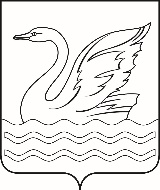 Городской округ Долгопрудный Московской областиСОВЕТ ДЕПУТАТОВГОРОДСКОГО ОКРУГА ДОЛГОПРУДНЫЙМОСКОВСКОЙ ОБЛАСТИ141700, Московская область,городской округ Долгопрудный, пл.Собина, дом 3,тел./факс: (495) 408-88-75sovet_deputatov_dolgoprudny@mail.ruРЕШЕНИЕ«22» марта 2021 года                                                                                               № 21-нрОб утверждении Положения о порядке организации и осуществления муниципального контроля на территории городского округа Долгопрудный Московской областиВ соответствии с Жилищным кодексом Российской Федерации, Земельным кодексом Российской Федерации, Федеральным законом от 06.10.2003 № 131-ФЗ              «Об общих принципах организации местного самоуправления в Российской Федерации», Федеральным законом от 26.12.2008 № 294-ФЗ «О защите прав юридических лиц и индивидуальных предпринимателей при осуществлении государственного контроля (надзора) и муниципального контроля», Федеральным законом от 08.11.2007 № 257-ФЗ «Об автомобильных дорогах и о дорожной деятельности в Российской Федерации и о внесении изменений в отдельные законодательные акты Российской Федерации», Федеральным законом от 28.12.2009 № 381-ФЗ «Об основах государственного регулирования торговой деятельности в Российской Федерации», Законом Российской Федерации от 21.02.1992 № 2395-1                 «О недрах», на основании Устава городского округа Долгопрудный Московской области, Совет депутатов городского округа Долгопрудный Московской области Р Е Ш И Л:1. Утвердить прилагаемое Положение о порядке организации и осуществления муниципального контроля на территории городского округа Долгопрудный Московской области (прилагается).2. Признать утратившими силу следующие решения Совета депутатов города Долгопрудного:1) от 28.12.2015 № 108-нр «Об утверждении Положения о порядке организации и осуществления муниципального контроля на территории городского округа Долгопрудный»;2) от 22.09.2017 № 88-нр «О внесении изменений в решение Совета депутатов        г. Долгопрудного от 28.12.2015 № 108-нр «Об утверждении Положения о порядке организации и осуществления муниципального контроля на территории городского округа Долгопрудный Московской области».3. Опубликовать настоящее решение с приложением в официальном печатном средстве массовой информации городского округа Долгопрудный «Вестник «Долгопрудный».4. Настоящее решение вступает в силу со дня его официального опубликования в официальном печатном средстве массовой информации городского округа Долгопрудный «Вестник «Долгопрудный».Глава городского округа Долгопрудный Московской области                                                                              В.Ю. Юдин«22» марта 2021 годаПредседатель Совета депутатов городского округа Долгопрудный Московской области                                                                              Д.В. БалабановПринято на заседании Совета депутатов городского округа Долгопрудный Московской области17 марта 2021 года                                                                                                             Утверждено                                                                                         решением Совета депутатов                                                                                         городского округа Долгопрудный                                                                                         Московской области                                                                                         от 22. 03. 2021 № 21-нр       Положение о порядке организации и осуществления муниципального контроля                                      на территории городского округа Долгопрудный Московской областиГлава 1. Общие положения1. Положение о порядке организации и осуществления муниципального контроля на территории городского округа Долгопрудный Московской области (далее  - Положение) регулирует отношения в области организации и осуществления муниципального контроля на территории городского округа Долгопрудный Московской области и разработано в соответствии с Жилищным кодексом Российской Федерации, Земельным кодексом Российской Федерации, Федеральным законом от 06.10.2003               № 131-ФЗ «Об общих принципах организации местного самоуправления в Российской Федерации», Федеральным законом от 26.12.2008 № 294-ФЗ «О защите прав юридических лиц и индивидуальных предпринимателей при осуществлении государственного контроля (надзора) и муниципального контроля» (далее - Федеральный закон от 26.12.2008 № 294-ФЗ), Федеральным законом от 08.11.2007                     № 257-ФЗ «Об автомобильных дорогах и о дорожной деятельности в Российской Федерации и о внесении изменений в отдельные законодательные акты Российской Федерации», Федеральным законом от 28.12.2009 № 381-ФЗ «Об основах государственного регулирования торговой деятельности в Российской Федерации», Законом Российской Федерации от 21.02.1992 № 2395-1 «О недрах», Уставом городского округа Долгопрудный Московской области.2. Муниципальный контроль - деятельность органа местного самоуправления городского округа Долгопрудный, уполномоченного в соответствии с федеральными законами на организацию и проведение  на территории городского округа Долгопрудный Московской области проверок соблюдения юридическими лицами, индивидуальными предпринимателями и гражданами требований, установленных муниципальными правовыми актами, а также  требований, установленных федеральными законами, законами Московской области (далее – обязательные требования), в  случаях, если соответствующие виды контроля относятся к вопросам местного значения, а также на организацию и проведение мероприятий по профилактике нарушений указанных требований, мероприятий по контролю, осуществляемых без взаимодействия с юридическими лицами, индивидуальными предпринимателями.3. Плата с юридических лиц, индивидуальных предпринимателей и граждан за проведение мероприятий по муниципальному контролю не взымается. 4. Финансирование мероприятий по муниципальному контролю осуществляется за счет средств бюджета городского округа Долгопрудный Московской области в соответствии с действующим законодательством.Глава 2. Орган и должностные лица, уполномоченныена осуществление муниципального контроля1. Муниципальный контроль на территории городского округа Долгопрудный Московской области осуществляется в соответствии с Уставом городского округа Долгопрудный Московской области администрацией городского округа Долгопрудный (далее - органом муниципального контроля).Орган муниципального контроля осуществляет следующие виды муниципального контроля на территории городского округа Долгопрудный Московской области:1) муниципальный жилищный контроль;2) муниципальный земельный контроль;3) муниципальный контроль за обеспечением сохранности автомобильных дорог местного значения;4) муниципальный контроль в области торговой деятельности;5) муниципальный контроль за использованием и охраной недр при добыче общераспространенных полезных ископаемых, а также при строительстве подземных сооружений, не связанных с добычей полезных ископаемых.2. Проверки проводятся сотрудниками отдела муниципального контроля Нормативно-правового управления администрации городского округа Долгопрудный, должностными обязанностями которых предусмотрено исполнение функции по муниципальному контролю (далее – уполномоченные должностные лица органа муниципального контроля), на основании распоряжений органа муниципального контроля, подписываемых главой городского округа Долгопрудный Московской области. В случае временного отсутствия главы городского округа Долгопрудный Московской области распоряжения подписываются первым заместителем главы администрации городского округа Долгопрудный. При необходимости к проверкам привлекаются сотрудники иных функциональных (отраслевых) или территориальных органов администрации городского округа Долгопрудный, эксперты, экспертные организации.3. Перечень должностных лиц, уполномоченных на осуществление муниципального контроля, утверждается распоряжением администрации городского округа Долгопрудный.4. Уполномоченные должностные лица органа муниципального контроля руководствуются административными регламентами по исполнению муниципальных функций проведения проверок по осуществлению муниципального контроля в соответствующих сферах деятельности, утвержденными постановлениями администрации городского округа Долгопрудный (далее – административные регламенты).Глава 3. Полномочия органа муниципального контроля и должностных лиц, осуществляющих муниципальный контроль1. Муниципальный контроль осуществляется путем проведения плановых (документарных и (или) выездных) и внеплановых (документарных и (или) выездных) проверок, предметом которых является соблюдение юридическими лицами, индивидуальными предпринимателями и гражданами обязательных требований.По результатам проверки уполномоченное должностное лицо органа муниципального контроля в порядке, установленном законодательством Российской Федерации, муниципальными правовыми актами, составляет:1) акт проверки в отношении юридических лиц и индивидуальных предпринимателей по форме, утвержденной приказом Минэкономразвития Российской Федерации от 30.04.2009 г. № 141 «О реализации положений Федерального закона «О защите прав юридических лиц и индивидуальных предпринимателей при осуществлении государственного контроля (надзора) и муниципального контроля»;2) акт проверки в отношении граждан по формам, разработанным в соответствии с административными регламентами исполнения муниципальной функции по осуществлению муниципального контроля в соответствующей сфере деятельности на территории городского округа Долгопрудный Московской области.2. К полномочиям органа муниципального контроля относятся:1) организация и осуществление муниципального контроля в соответствующих сферах деятельности на территории городского округа Долгопрудный Московской области;2) разработка и принятие административных регламентов осуществления муниципального контроля в соответствующих сферах деятельности, разработка в соответствии с типовыми административными регламентами, утверждаемыми уполномоченными органами исполнительной власти Московской области, административных регламентов осуществления регионального государственного контроля (надзора), полномочиями по осуществлению которого наделены органы местного самоуправления. Разработка и принятие указанных административных регламентов осуществляются в порядке, установленном нормативными правовыми актами Московской области;3) подготовка и представление в органы государственного надзора документов и материалов по результатам проверок для рассмотрения в установленном порядке, привлечения к административной ответственности в соответствии с компетенциями органов государственного надзора;4) организация и проведение мониторинга эффективности муниципального контроля в соответствующих сферах деятельности, показатели и методика проведения которого утверждаются Правительством Российской Федерации;5) осуществление следующих мероприятий по профилактике нарушений обязательных требований, в соответствии с ежегодно утверждаемыми программами профилактики нарушений:размещение на официальном сайте администрации городского округа Долгопрудный в сети «Интернет» для каждого вида муниципального контроля перечней нормативных правовых актов или их отдельных частей, содержащих обязательные требования, оценка соблюдения которых является предметом муниципального контроля, а также текстов, соответствующих нормативных правовых актов;информирование юридических лиц, индивидуальных предпринимателей, граждан по вопросам соблюдения обязательных требований, в том числе посредством разработки и опубликования руководств по соблюдению обязательных требований, проведения семинаров и конференций, разъяснительной работы в средствах массовой информации и иными способами;обеспечение регулярного (не реже одного раза в год) обобщения практики осуществления в соответствующей сфере деятельности муниципального контроля и размещение на официальном сайте администрации городского округа Долгопрудный в сети «Интернет» соответствующих обобщений, в том числе с указанием наиболее часто встречающихся случаев нарушений обязательных требований, с рекомендациями в отношении мер, которые должны приниматься юридическими лицами, индивидуальными предпринимателями, гражданами в целях недопущения таких нарушений;выдача предостережения о недопустимости нарушения обязательных требований, требований, установленных муниципальными правовыми актами, в соответствии с подпунктами 5 - 7 статьи 8.2 Федерального закона от 26.12.2008                       № 294-ФЗ, если иной порядок не установлен федеральным законом;6) осуществление иных полномочий, предусмотренных федеральными законами, законами и иными нормативными правовыми актами Московской области.По результатам проверки орган муниципального контроля в рамках осуществления полномочий, в случаях, предусмотренных действующим законодательством, вправе обращаться в суд с соответствующим иском. 3. Уполномоченные должностные лица органа муниципального контроля при проведении проверки обязаны:1) своевременно и в полной мере исполнять предоставленные в соответствии с законодательством Российской Федерации и Московской области полномочия по предупреждению, выявлению и пресечению нарушений обязательных требований;2) соблюдать законодательство Российской Федерации и Московской области, права и законные интересы юридического лица, индивидуального предпринимателя, гражданина, проверка которых проводится;3) проводить проверку на основании распоряжения органа муниципального контроля, подписываемого главой городского округа Долгопрудный Московской области о ее проведении в соответствии с ее назначением;4) проводить проверку только во время исполнения служебных обязанностей, выездную проверку только при предъявлении служебных удостоверений, копии распоряжения органа муниципального контроля, подписанного главой городского округа Долгопрудный Московской области и в случае, предусмотренном частью 5 статьи 10 Федерального закона от 26.12.2008 № 294-ФЗ, копии документа о согласовании проведения проверки;5) не препятствовать руководителю, иному должностному лицу или уполномоченному представителю юридического лица, индивидуальному предпринимателю, его уполномоченному представителю, гражданину присутствовать при проведении проверки и давать разъяснения по вопросам, относящимся к предмету проверки;6) предоставлять руководителю, иному должностному лицу или уполномоченному представителю юридического лица, индивидуальному предпринимателю, его уполномоченному представителю, гражданину, присутствующим при проведении проверки, информацию и документы, относящиеся к предмету проверки;7) знакомить руководителя, иное должностное лицо или уполномоченного представителя юридического лица, индивидуального предпринимателя, его уполномоченного представителя, гражданина с результатами проверки, а также с документами и (или) информацией, полученными в рамках межведомственного информационного взаимодействия;8) учитывать при определении мер, принимаемых по фактам выявленных нарушений, соответствие указанных мер тяжести нарушений, их потенциальной опасности для жизни, здоровья людей, для животных, растений, окружающей среды, объектов культурного наследия (памятников истории и культуры) народов Российской Федерации, музейных предметов и музейных коллекций, включенных в состав музейного фонда Российской Федерации, особо ценных, в том числе уникальных документов Архивного фонда Российской Федерации, документов, имеющих особое историческое, научное, культурное значение, входящих в состав национального библиотечного фонда, безопасности государства, для возникновения чрезвычайных ситуаций природного и техногенного характера, а также не допускать необоснованное ограничение прав и законных интересов граждан, в том числе индивидуальных предпринимателей, юридических лиц;9) доказывать обоснованность своих действий при их обжаловании юридическими лицами, индивидуальными предпринимателями, гражданами в порядке, установленном законодательством Российской Федерации;10) соблюдать сроки проведения проверки; 11) не требовать от юридического лица, индивидуального предпринимателя, гражданина документы и иные сведения, представление которых не предусмотрено законодательством Российской Федерации;12) перед началом проведения выездной проверки по просьбе руководителя, иного должностного лица или уполномоченного представителя юридического лица, индивидуального предпринимателя, его уполномоченного представителя, гражданина ознакомить их с положениями административного регламента (при его наличии), в соответствии с которым проводится проверка;13) осуществлять запись о проведенной проверке в журнале учета проверок в случае его наличия у юридического листа, индивидуального предпринимателя.4. Орган муниципального контроля, его должностные лица, осуществляющие муниципальный контроль, в случае ненадлежащего исполнения соответственно функций, служебных обязанностей, совершения противоправных действий (бездействия) при проведении проверки несут ответственность в соответствии с законодательством Российской Федерации.5. Уполномоченные должностные лица органа муниципального контроля составляют отчетность о своей деятельности, обеспечивают достоверность составляемых отчетов, которые предоставляют в установленные сроки в органы, предусмотренные законодательством Российской Федерации.Публичная информация о деятельности органа муниципального контроля размещается на официальном сайте администрации городского округа Долгопрудный в сети «Интернет» и публикуется в официальном печатном средстве массовой информации городского округа Долгопрудный.